«Երևանի Լեոյի անվան №65 ավագ դպրոց»Ուսուցիչների պետական պարտադիր վերապատրաստման դասընթաց 2022Հետազոտական աշխատանքԹեմա՝ Առակի ուսուցումը տարրական դասարաններումՀետազոտող ուսուցիչ՝ Հովսեփյան Ալմաստ Հովսեփի                                            Ավշարի միջն․ դպրոցԲՈՎԱՆԴԱԿՈՒԹՅՈՒՆՆԵՐԱԾՈՒԹՅՈՒՆ․․․․․․․․․․․․․․․․․․․․․․․․․․․․․․․․․․․․․․․․․․․․․․․․․․․․․․․․․․․․․․․․․․․․․․․․․․․․․․․․․․․․․․․․․․․․․3ԳԼՈՒԽ 1.ԱՌԱԿԻ ՏԵՂՆ ՈՒ ԴԵՐԸ ՏԱՐՐԱԿԱՆ ԴԱՍԱՐԱՆՆԵՐԻ ՄԱՅՐԵՆԻԻ ԴԱՍԸՆԹԱՑՈՒՄ․․․․․․․․․․․․․․․․․․․․․․․․․․․․․․․․․․․․․․․․․․․․․․․․․․․․․․․․․․․․․․․․․․․․․․․․․․․․․․․․․․․․․․․․․․․․․․41․1․Առակի ժանրային առանձնահատկությունները․․․․․․․․․․․․․․․․․․․․․․․․․․․․․․․․․․․․․․․․․․․․․․․․․4ԳԼՈՒԽ 2․ԱՌԱԿԻ ՈՒՍՈՒՄՆԱՍԻՐՈՒԹՅԱՆ ԳՈՐԾԸՆԹԱՑԸ ՄԱՅՐԵՆԻԻ ՏԱՐՐԱԿԱՆ ԴԱՍԸՆԹԱՑՈՒՄ․․․․․․․․․․․․․․․․․․․․․․․․․․․․․․․․․․․․․․․․․․․․․․․․․․․․․․․․․․․․․․․․․․․․․․․․․․․․․․․․․․․․․․․․․․․․․142․1․Առակի  դասավանդումը տարրական դասարաններում․․․․․․․․․․․․․․․․․․․․․․․․․․․․․․․․․․․․․14ԵԶՐԱԿԱՑՈՒԹՅՈՒՆ․․․․․․․․․․․․․․․․․․․․․․․․․․․․․․․․․․․․․․․․․․․․․․․․․․․․․․․․․․․․․․․․․․․․․․․․․․․․․․․․․․․․․․․24ՕԳՏԱԳՈՐԾՎԱԾ ԳՐԱԿԱՆՈՒԹՅԱՆ ՑԱՆԿ․․․․․․․․․․․․․․․․․․․․․․․․․․․․․․․․․․․․․․․․․․․․․․․․․․․․․․․․․25ՆԵՐԱԾՈՒԹՅՈՒՆ         Գեղարվեստական ստեղծագործությունների ուսուցման գործընթացն այնպես պետք է կազմակերպել, որ մայրենի լեզվով   կարդալ և ընթերցածը պատմել սովորեցնելուց զատ, ձևավորվեն ստեղծագործական ենթատեքստը հասկանալու, հերոսների   գործողությունները վերլուծելու, լավը վատից, չարը բարուց    տարբերելու, դրանց մասին դատողություններ անելու, համեմատելու և հակադրելու կարողություններ:         Առակը ուսուցողական, բարոյախրատական, դաստիարակչական բնույթի փոքրածավալ գրական-գեղարվեստական ստեղծագործություն է: Այն ունի   բազմադարյա պատմություն: Այստեղ այլաբանության միջոցով ծաղրվում են մարդկային վատ հատկանիշները (չարություն, պարծենկոտություն, ծուլություն, ապերախտություն), գովաբանվում՝ առաքինությունները (բարություն, ազնվություն, արդարություն, համեստություն, աշխատասիրություն):         Աշխատանքի նպատակը: Աշխատանքի նպատակն է ուսումնասիրել և ներկայացնել առակի ուսուցումը տարրական դասարաններում։Աշխատանքի մեթոդական և տեղեկատվական հիմքերը: Աշխատանքում առաջադրված խնդիրների լուծման մեթոդական հիմք են ծառայել մի շարք հեղինակների կողմից իրականացված հետազոտությունները, հրապարակված գիտական աշխատությունները և դրանցում ներկայացված տեսակետները:           Աշխատանքի կառուցվածքը և ծավալը: Աշխատանքը բաղկացած է ներածությունից, երկու գլխից, եզրակացությունից և օգտագործված գրականության ցանկից:ԳԼՈՒԽ 1. ԱՌԱԿԻ ՏԵՂՆ ՈՒ ԴԵՐԸ ՏԱՐՐԱԿԱՆ ԴԱՍԱՐԱՆՆԵՐԻ ՄԱՅՐԵՆԻԻ ԴԱՍԸՆԹԱՑՈՒՄԱռակի ժանրային առանձնահատկություններըԱռակը բարոյախոսական բնույթի գրական ստեղծագործություն է, որտեղ այլաբանության միջոցով ներկայացվում, ծաղրվում և քննադատության են ենթարկվում մարդկանց արատները։Առակի վերջում սովորաբար հեղինակը դրսևորում է իր հստակ վերաբերմունքը նկարագրածի հանդեպ, որն էլ առակի բարոյախոսությունն է։ Առակի հերոսները կենդանական և բուսական աշխարհի ներկայացուցիչներ են, իրեր, լուսատուներ և այլն։ Անտիկ շրջանում և միջնադարում առակները արձակ ժանրի ստեղծագործություններ էին, սակայն հետագայում դրանք սկսեցին գրվել չափածո։Առակը բաղկացած է երկու մասից՝ սյուժեից և բարոյախոսությունից։ Սյուժեն դեպքերի, իրողությունների սեղմ շարադրանքն է, իսկ բարոյախոսությունը՝ առակի սկզբում կամ մեծ մասամբ վերջում արտահայտված եզրակացությունը։ Առակի հերոսը մարդն է, ում կյանքի, բնավորության հոռի և բացասական գծերը ծաղրվում են այլաբանորեն։ Առակներում կենդանիներն ու բույսերը խոսում են մարդկային լեզվով, աշխատում են, օգնում կամ խանգարում միմյանց։ Առակներում գովաբանվում և խրախուսվում են լավը, բարին, բարոյականությունը, ջանասիրությունը, ազնվությունը, հայրենասիրությունը, ընկերասիրությունը, գեղեցիկը, մարդկայինը և, ընդհակառակը, ծաղրվում ու դատապարտվում են վատը, չարը, տգեղն ու անմարդկայինը, դավաճանությունն ու վախկոտությունը։ Հայ գրականության մեջ առակագրությունն սկզբնավորվել է թարգմանությունների միջոցով. դրանք ամփոփվել են «Բարվախոս» («Բարոյախոս») և «Ոլիմպիանի (Ողոմպիանի) առակները» ժողովածուներում, որոնք հունարենից թարգմանվել են V–VI դարերում, այլ տվյալով՝ VII դարում։ XI–XIII դարերում ձևավորվել է հայ ինքնուրույն առակագրությունը։ Մեծ ժողովրդականություն են վայելել Մխիթար Գոշի և Վարդան Այգեկցու առակները։ Վարդան Այգեկցու անունով պահպանվել են առակների ժողովածուներ, որոնցից ամենահայտնին «Աղվեսագիրքն» է (նկարահանվել է մուլտֆիլմ, 1975 թ., Հայֆիլմ)։ Ահա «Իմաստուն զինվորը» առակը «Աղվեսագրքից»։ Մի ոմն իմաստուն զինվոր պատերազմ էր գնում, և նա երկու ոտքով կաղ էր։ Եվ զինվորներից մեկը նրան ասաց. «Ով ողորմելի, ո՞ւր ես գնում։ Քեզ իսկույն կսպանեն, որովհետև փախչել չես կարող»։ Եվ նա ասաց. «Ով անմիտ, ես չեմ գնում պատերազմ՝ փախչելու, այլ կանգնելու, կռվելու և հաղթելու»։ Առակներն այժմ էլ պատմվում և պահպանվում են ժողովրդի մեջ։ Նշանավոր առակագիրներ են ֆրանսիացի Ժան դը Լաֆոնթենը և ռուս Իվան Կռիլովը։ Հայ գրականության մեջ առակներ են գրել նաև Խաչատուր Աբովյանը, Ղազարոս Աղայանը, Ավետիք Իսահակյանը, Խնկո Ապերը, Հովհաննես Շիրազը, Մկրտիչ Կորյունը և ուրիշներ։Առակը ժողովրդական բանահյուսության հնագույն տեսակներից է և առկա է գրեթե բոլոր ժողովուրդների բանավոր ստեղծագործության մեջ։ Այն այլաբանական բովանդակություն ունեցող փոքրածավալ պատմողական ստեղծագործություն է, որում հաճախ մարդկանց փոխարեն հանդես են գալիս կենդանական, բուսական աշխարհի ներկայացուցիչներ, տիեզերական մարմիններ, որոնք անձնավորված են։ Նրանց փոխհարաբերություններն այլաբանորեն ներկայացնում են մարդկային կյանքի զանազան խրատական, հաճախ երգիծական բովանդակություն։ Հայ գրավոր գրականության մեջ առակները թափանցել են միջնադարում՝ գիտնական, պետական գործիչ, մանկավարժ Գրիգոր Մագիստրոսն իր թղթերում օգտագործել է ամենատարբեր առակներ։ Նա, ինչպես երևում է իր նամակներից մեկի մեջ, պատվիրում է դպրոցներում աշակերտներին սովորեցնել քերականության և ճարտասանության հետ նաև առասպելավարժություն, այսինքն՝ աշակերտներին գրել, անգիր անել և մեկնել տալ առակներ, որը շատ հարմար վարժություն է եղել ապագա մեկնաբաններ պատրաաստելու համար։ Ինչ վերաբերում է ժողովրդական առակներին, որոնցից մի քանիսը պատահաբար մեջ են բերում հին հեղինակները, նույն բախտն են ունեցել, ինչ-որ մեր հին ժողովրդական բանահյուսությունն ընդհանրապես։ Դրա պատճառն այն է, որ առակները եկեղեցականների կողմից ոչ միայն արհամարհված են եղել իբրև գեղջկական, ուստի անարժեք բաներ, այլև իրենց աշխարհիկ բնավորության պատճառով հալածված։ Զանազան տեսակի գուշակություն անողների հետ, ինչպես են «հաւահմայք», «հացահմայք», «հատահարցք», մերժված և հաղորդության անարժան են համարել նաև «զբախաւսք, գրատեսք, շրջողք տանէ ի տուն, հետաքրքիրք, զրուցատարք, առասպելախաւսք»։ Վերջինը վերաբերում է առակախոսներին՝ հայերեն «առասպել» բառը, բացի իր իսկական նշանակությունից, գործածվում է նաև իբրև առակ։ Մեծ դժվարությամբ, ուրեմն, առակի տեսակը մուտք է գործում գրավոր գրականության մեջ։ Եվ վերջապես 12-13-րդ դարերում արդեն հանդես են գալիս հայ նշանավոր առակագիրներ Մխիթար Գոշը և Վարդան Այգեկցին։ Մխիթար Գոշն առակների մեջ տեսնում է բնականաբար երկու մաս՝ բուն պատմվածքը և խրատական եզրակացությունը։Պատմվածքը, որ նա շեշտում է առակ, գաղափար, օրինակ, եղանակ և այլ բառերով, ըստ Մխիթարի լինում է երեք տեսակ՝ բարոյական, առասպելական և ստեղծական։ Բարոյական առակները առնված են կենդանիների բարքից, բնավորությունից կամ բույսերի հատկություններից և շատ քիչ ունեն կամ բնավ չունեն գործողություն։ Առասպելական առակների մեջ պատմվածքը վերաբերում է կենդանիներին, երբեմն և բույսերին՝ իբրև գործող անձերի, իսկ ստեղծական առակներն առնված են մարդկանց կյանքից, գործող անձերը մարդիկ են։Խրատական եզրակացությունը, որ հեղինակը կոչում է խրատ, նշանակ, ճշմարտություն և այլ բառերով, երկու տեսակ է։ «Ճշմարտությունը առակների հեղինակի համար երկու բովանդակություն կարող է ունենալ, երկու էություն՝ աշխարհական և եկեղեցական, ըստ որում նրա նպատակն է «կերպարանել»՝ պատկերացում տալ, բացահայտել, ցուցադրել, արտացոլել այդ երկու ճշմարտություններն այլաբանորեն։ Դատաստանագրքում հեղինակը ձգտել է նույն նպատակին հասնել՝ ճշմարտությունը (դարձյալ ՝ եկեղեցական և աշխարհական)պարզել օրենսդրական միջոցներով՝ կազմելով դրա համար երեք տիպի օրենքներ»։ Եվ քանի որ առակագրի համար էականը «ճշմարտությունն» է, ուստի առակի առասպելն այնպես է հորինվում, որ հարմարվի բարոյակրթական մասին կամ գործողությունն այնպես կարճ է պատմվում, որ երբեմն նույնիսկ խրատական մասն ավելիմեծ տեղ է բռնում, քան պատմվածքը։ Այսինքն՝ նպատակը ուսուցողական է։Նույնքան ուշագրավ են Վ. Այգեկցու առակները։ Հայտնի է, որ նրա առակների գիտական հետազոտումը կատարել է հայագետ Նիկողայոս Մառն իր «Ժողովածոյք առակաց Վարդանաց» ուսումնասիրության մեջ։ Նա գիտականորեն ապացուցում է, որ արաբերեն «Աղվեսագիրքը» թարգմանված է հայերեն համանուն ժողովածուից:Կարևորը և գլխավորն այն է, որ 12-13-րդ դարերում և հետո ամեն տեղ առհասարակ սիրում էին առակներ ու զրույցներ։ Ուստի առակների ժողովածուները դառնում էին հաճելի ընթերցանության գրքեր նաև աշխարհականների համար և զարգանում զանազան տիպերով և զանազան ծավալով։
Փաստորեն առակը՝ որպես գրական տեսակ, ստեղծվեց, քանի որ մարդ արարածը սիրում է սովորել օրինակով. ընդօրինակելը նրա համար ավելի հեշտ է, քան վերացական խրատը։ Այն դաստիարակչական նպատակ ունեցող գրական տեսակ է և օգնում է մարդուն իրական կյանքում ավելի հեշտ ապրելու. ահա այս առումով էլ առակները հին ժամանակներից մինչև այսօր սիրված են ու շարունակվում են մնալ որպես գրական տեսակ։Հայ գրավոր գրականության մեջ առակները թափանցել են միջնադարում. գիտնական, պետական գործիչ, մանկավարժ Գրիգոր Մագիստրոսն իր թղթերում օգտագործել է ամենատարբեր առակներ։ Նա, ինչպես երևում է իր նամակներից մեկի մեջ, պատվիրում է դպրոցներում աշակերտներին սովորեցնել քերականության և ճարտասանության հետ նաև առասպելավարժություն, այսինքն՝ աշակերտներին գրել, անգիր անել և մեկնել տալ առակներ, որը շատ հարմար վարժություն է եղել ապագա մեկնաբաններ պատրաստելու համար։ Ինչ վերաբերում է ժողովրդական առակներին, որոնցից մի քանիսը պատահաբար մեջ են բերում հին հեղինակները, նույն բախտն են ունեցել, ինչ-որ մեր հին ժողովրդական բանահյուսությունն ընդհանրապես։ Դրա պատճառն այն է, որ առակները եկեղեցականների կողմից ոչ միայն արհամարհված են եղել իբրև գեղջկական, ուստի անարժեք բաներ, այլև իրենց աշխարհիկ բնավորության պատճառով հալածված։ Զանազան տեսակի գուշակություն անողների հետ, ինչպես են «հաւահմայք», «հացահմայք», «հատահարցք», մերժված և հաղորդության անարժան են համարել նաև «զբախաւսք, գրատեսք, շրջողք տանէ ի տուն, հետաքրքիրք, զրուցատարք, առասպելախաւսք»։ Վերջինը վերաբերում է առակախոսներին. հայերեն «առասպել» բառը, բացի իր իսկական նշանակությունից, գործածվում է նաև իբրև առակ։ Մեծ դժվարությամբ առակը մուտք է գործում գրավոր գրականության մեջ։ Եվ վերջապես 12-13-րդ դարերում արդեն հանդես են գալիս հայ նշանավոր առակագիրներ Մխիթար Գոշը և Վարդան Այգեկցին։ Մխիթար Գոշն առակների մեջ տեսնում է բնականաբար երկու մաս՝ բուն պատմվածքը և խրատական եզրակացությունը։ Պատմվածքը, որ նա շեշտում է առակ, գաղափար, օրինակ, եղանակ և այլ բառերով, ըստ Գոշի լինում է երեք տեսակ՝ բարոյական, առասպելական և ստեղծական։ Բարոյական առակները առնված են կենդանիների բարքից, բնավորությունից կամ բույսերի հատկություններից և շատ քիչ ունեն կամ բնավ չունեն գործողություն։ Առասպելական առակների մեջ պատմվածքը վերաբերում է կենդանիներին, երբեմն և բույսերին՝իբրև գործող անձերի, իսկ ստեղծական առակներն առնված են մարդկանց կյանքից, գործող անձերը մարդիկ են։ Խրատական եզրակացությունը, որ հեղինակը կոչում է խրատ, նշանակ, ճշմարտություն և այլ բառերով, երկու տեսակ է։ «Ճշմարտությունը առակների հեղինակի համար երկու բովանդակություն կարող է ունենալ, երկու էություն՝ աշխարհական և եկեղեցական, ըստ որում նրա նպատակն է «կերպարանել»՝ պատկերացում տալ, բացահայտել, ցուցադրել, արտացոլել այդ երկու ճշմարտություններն այլաբանորեն։ Դատաստանագրքում հեղինակը ձգտել է նույն նպատակին հասնել՝ ճշմարտությունը (դարձյալ՝ եկեղեցական և աշխարհական)պարզել օրենսդրական միջոցներով՝ կազմելով դրա համար երկու տիպի օրենքներ»։ Եվ քանի որ առակագրի համար էականը «ճշմարտությունն» է, ուստի առակի առասպելն այնպես է հորինվում, որ հարմարվի բարոյակրթական մասին կամ գործողությունն այնպես կարճ է պատմվում, որ երբեմն նույնիսկ խրատական մասն ավելիմեծ տեղ է բռնում, քան պատմվածքը։ Այսինքն՝ նպատակը ուսուցողական է։ Նույնքան ուշագրավ են Վ. Այգեկցու առակները։ Հայտնի է, որ նրա առակների գիտական հետազոտումը կատարել է հայագետ Նիկողայոս Մառն իր «Ժողովածոյք առակաց Վարդանաց» ուսումնասիրության մեջ։ Նա գիտականորեն ապացուցում է, որ արաբերեն «Աղվեսագիրքը» թարգմանված է հայերեն համանուն ժողովածուից։ Կարևորը և գլխավորն այն է, որ 12-13-րդ դարերում և հետո ամեն տեղ առհասարակ սիրում էին առակներ ու զրույցներ։ Ուստի առակների ժողովածուները դառնում էին հաճելի ընթերցանության գրքեր նաև աշխարհականների համար և զարգանում զանազան տիպերով և զանազան ծավալով։ Փաստորեն առակը՝ որպես գրական տեսակ, ստեղծվեց, քանի որ մարդ արարածը սիրում է սովորել օրինակով. ընդօրինակելը նրա համար ավելի հեշտ է, քան վերացական խրատը։ Այն դաստիարակչական նպատակ ունեցող գրական տեսակ է և օգնում է մարդուն իրական կյանքում ավելի հեշտ ապրելու. ահա այս առումով էլ առակները հին ժամանակներից մինչև այսօր սիրված են ու շարունակվում են մնալ որպես գրական տեսակ։Հայկական առակների առաջին, ըստ ամենայնի համակարգված ժողովածուն կազմել է Մխիթար Գոշը մեզանից ավելի քան ութ դար առաջ իր հյուսած պատումները համախմբելով երկու բաժնում. «Առակք առասպելականք և բարոյականք» և «Առակք ստեղծականք»։ Գրական այս տեսակի օգտագործման ոլորտներից, հատկանիշներից ու դասակարգման սկզբունքներից բխող հայեցություններին, որոնք ընտանի էին միջնադարյան Հայաստանում և որոնցով առաջնորդվում էր Մխիթար Գոշը, մինչ դասակարգում էր առակները, հարկավ, նախորդել, ինչպես նաև հաջորդել են խնամքով մշակված տեսություններ՝ առավելապես գործնական հողի վրա փոխադրված, որոնց ստեղծագործական յուրացումն ու հետագա զարգացումը մինչև իսկ կարելի է նշմարել 19-րդ դարի կեսերին, Խաչատուր Աբովյանի ստեղծագործական առօրյայում։ Սակայն Աբովյանի, ինչպես և ժամանակին, Մխիթար Գոշի, ելակետային դրույթն՛երը, որպես տեսական շարադրանք, մեզ մատչելի չեն և բխեցվել ու են իրենց իսկ գործնական (ստեոծա գործական) աշխատանքի արդյունքներից։ Եթե Մխիթար Գոշն, այնուամենայնիվ, ժլատ խոսքերով բացատրել է Առակագրքի տերմիններից մի քանիսը, Աբովյանը այդ էլ չի արել, նա առիթը չի օգտագործել կամ չի էլ մտածել, գեթ համառոտակի, ընթերցողի հետ կիսելու իր հայեցակետերն ինչպես ընդհանրապես առակների, այնպես էլ «Պարապ վախտի խաղալիք» ժողովածուի մեջ և «նախաշավիղ կրթության» ուսումնական ձեռնարկի զույգ տարբերակներում համախմբված ինքնուրույն ու թարգմանական նմանատիպ երկերի ժանրային յուրահատկությունների մասին։Բազմազան են երգիծանքի ձևերն ու միջոցները։ Այն իրականացվում է ինչպես ծաղրական դեպքերի ու հանգամանքների պատկերմամբ, այնպես էլ առակախոսի ուղղակի բնութագրումներով։ Իբրև օրինակ կարելի է հիշել վերը բերված առակի այն մասը, որտեղ արջը մեղադրում է աքլորին՝ Աճմու շահի չալմայի վրա դրվող փետուրը իր հետևին դնելու համար։ Ծաղրի իմաստն այստեղ այն է, որ Աճմու շահի գլուխը նույնացվում է աքլորի հետույքի հետ։ Այստեղ անտարակույս, կա լավ թագավոր ունենալու ցանկությունը, որին ձգտում են հասնել դաստիարակչական միջոցներով։ Բայց դա առակի գաղափարական բովանդակության մի, և այն էլ թույլ կողմն է։ Վարդան Այգեկցու քարոզներում երևում են սոցիալական ներհակությունները, նույնը առկա է և նրա առակներում։ Սակայն հետագա ժողովածուներում ներառված առակներում արդեն սոցիալական հարցերը արծարծվում են ավելի ցայտուն և բացահայտ, նրանց մեջ երևում է հասարակական կյանքի պատկերը դրսևորված բավական բազմակողմանիորեն։ Փոխված է հայացքր ազնվականի ու իշխանի, այլև հոգևոր առաջնորդների նկատմամբ, և նրանց քննադատությունը այլևս զգուշավոր չէ, այլ ուղղակի և խիստ։ Առակներում սուր ծաղրի է ենթարկված նաև հոգևորականությունը՝ հոգևոր դասի շատ ներկայացուցիչներ որովայնամոլ են, ագահ ու ընչաքաղց։ Հոգևոր դասի ներկայացուցիչներից շատերը զերծ չեն փառասիրության և նույնիսկ շնության ախտերից։ Առակներից մեկում միայնակեցը սատանայի հետ ուխտ է կապում, որ սատանան իրեն մեծության հասցնի («Ուխտ միայնակեցի ընդ սատանայի»), մի ուրիշում («Միայնակեաց և գամբռ շուն») միայնակեցը շնանում է, աստծուց չքաշվելով, իսկ գամբռ շունը նրան սարսափեցնում է և ետ կանգնեցնում շնության ախտից։ Հայկական միջնադարյան առակներում, ավելի քան մատենագրության որևէ այլ տեսակում, պարզորոշ արտահայտված են հասարակական կյանքում և մտածողության մեջ տեղի ունեցած փոփոխությունները։ Այդ փոփոխությունների շատ ավելի խորացած դրսևորումների արտացոլումներ ենք տեսնում Մխիթար Գոշի և Վարդան Այգեկցու առակների համեմատությամբ՝ առակագրքերի հետագա շերտերի, մանավանդ ժողովրդական ծագումի առակներում։ Եթե Մխիթար Գոշի առակներում լոկ անգետ մի հովիվ է փախչում զատկի տոնին հաղորդվելուց, ասելով թե՝ «Ոչ ճաշէ զի կերայց և ոչ հրամենք», ապա այստեղ արդեն մարդիկ ընդհանրապես անտարբեր ու սառն են եկեղեցու նկատմամբ, ժամ չեն գնում և զվարճալի տեսարանները գերադասում են սաղմոսից ու աղոթքից։ Ավելին՝ ժամանակներն այնքան են փոխվել, որ արդեն կասկածի տակ են առնվում քրիստոնեական վարդապետության բուն հիմքերը և ավետարանի քարոզած գաղափարների ու իրականության մեջ տեսնում են անհարիրություն («Միայնակեաց և տաճիկ իշխան», ուր սրամտորեն ու նուրբ ծաղրի է ենթարկված Քրիստոսի «ձրի առէք և ձրի տուէք» բանաձևը), առհասարակ թերահավատ են ավետարանի պատգամների նկատմամբ, այլև սուտ են համարում նրա մեջ գրվածները։Առակներից կարելի է պատկերացում ստանալ միմյանց հարևանությամբ (հաճախ նույն քաղաքում) ապրող ժողովուրդների ազգամիջյան հարաբերությունների մասին («Տաճկաց օրէնք», «Քահանայ և ղադի», «Այծք և գայլք», «Միայնակեաց և տաճիկ իշխան», «Գայլ և ոչխարք» և այլն)։ Ստեղծված լինելով գերազանցապես քաղաքային միջավայրում, առակագրքերի մեջ եղած ստեղծագործություններում արտացոլվել է այդ միջավայրի կյանքն ու կենցաղը։ Հակառակ Մխիթար Գոշի ժողովածուի, որն ունի կուռ կառուցվածք, առակների դասավորությունը կատարված է որոշակի սկզբունքով, Վարդան Այգեկցու անվան հետ կապված առակագրքերում նյութերը համակարգված դասավորություն չունեն, միմյանց հաջորդող առակները ոչնչով իրար հետ կապված չեն։ Նրանցից յուրաքանչյուրը ունի ինքնուրույն սյուժե, անկախ գաղափար, ուրույն նպատակադրում, տարբեր գործող անձեր։ Ժանրային առանձնահատկությունների տեսակետից նույնպես առակագրքերում տեղ գտած ստեղծագործությունները միատարր չեն։ Այստեղ կարելի է գտնել նաև զանազան հետաքրքրաշարժ պատմություններ, զրույցներ («Գինի», «Կաթ մի մեղր պատճառ պատերազմի», «Հնարք սատանայի», «Տանպատեցի ջուլհակ» և այլն), մանրապատում պատմվածքներ («Միամիտ գողք», «Լեզուանի կին», «Ջկներագէտ ճուհի» և ուրիշներ) և նույնիսկ մանրավեպեր, թեև իրենց ժանրային ձևավորումը վերջնականապես չստացած, ինչպես, օրինակ, «Պղպղայն»։ Այս և նման այլ մանրավեպեր («Ձուկն, թէ կատու», «Արուեստ կնոջ» և այլն), որոնք ունեն երգիծական երանգ, անդրադարձնում են, սովորաբար, մեծատուն քաղաքացիների ընտանեկան վախհարաբերությունները։ Քիչ չեն այն առակներն ու զավեշտական պատմությունները, որոնք ստեղծված են զվարճասեր հասարակայնության պահանջները բավարարելու համար։ Դրանցից են՝ «Միմոս Զիս վաճառական», «Ճոհի», «Աղուես և պանրացան մարդ», «Գայլ յուսումըն», «Այր որոյ չէ տեսեալ ոչ բաղանիս և ոչ խոզ», «Տանուտէր և որդին», «Հայր և որդի», «Երեց ասորի և երիտասարդ հայ» և շատ ուրիշներ։ Չնայած այս առակների ու պատմությունների կատակային բնույթին, այնուամենայնիվ, դրանք ևս զգալի ճանաչողական արժեք ունեն։ Առակների գործող անձերը մարդիկ են՝ իրենց ծաղրվող թերություններով ու դրվատվող առաքինություններով, և կամ կենդանիներ, թռչուններ և այլն։ Այս վերջին դեպքում մարդկային հասարակությունը իր արտացոլումն է գտնում կենդանական աշխարհում այլաբանորեն, այսինքն կենդանիների հարաբերությունները հոմոմորֆ ձևով վերարտադրում են մարդկային հարաբերություններ, կերպարների հարաբերակցությունը նման է նախատիպերի ու բնօրինակների առնչությանը, ինչ որ հատուկ է առհասարակ առակագրությանը։ Առակներից շատերի գլխավոր գործող անձը աղվեսն է. այս է պատճառը, որ Վարդանի անվան հետ կապված առակագրքերը ստացել են նաև «Աղվեսագիրք» անվանումը։ Հայկական առակներում աղվեսը միշտ չէ, որ կերպավորվում է իր համբավին (խորամանկություն) համապատասխան, այլև օժտված է բավական բազմազան գծերով, մեկ նա անմիտ է, հիմար, դյուրահավատ, երբեմն սրամիտ, փորձառու, զգաստ և համբերող է, երբեմն էլ ուխտադրուժ ու նենգավոր։ Ինչպես աղվեսը, այնպես էլ մյուս կենդանիները առակներում առնված են ոչ միայն իրենց բնորոշ հատկանիշներով, այլև հաճախ հանդես են գալիս վարքի, վարմունքի տարբեր, բայց նույնպես իրենց համար բնութագրական այլ կողմերով։ Բոլոր դեպքերում նրանք այլաբանորեն անձնավորված են, ընթերցողը ի դեմս նրանց տեսնում է մարդկանց, նրանց հատկանիշների մեջ մարդկային հատկանիշներ, հարաբերությունների մեջ մարդկային հարաբերություններ։ Լավագույնները այն առակներն են, որոնք առակագրքերի մեջ են մտել ժողովրդական բանահյուսությունից։ Դրանց պատմողական մասը առավելագույն չափով հակիրճ է, ամփոփ ու հստակ և լիովին հաղորդում է առակախոսի միտքը, միտումը, հուշում գաղափարը, այնպես որ ավելորդ է դառնում մեկնությունը։ Եվ իրոք, ժողովածուների առակներից շատերը մեկնողական մաս չունեն և դրանց կարիքը չի էլ զգացվում, ինչպես «Աղուես և գայլ» առակում։ Կան առակներ էլ, որոնց մեկնությունները չեն համապատասխանում պատումի բովանդակությանը, չեն բխում նրանից։ Դրա պատճառն այն է, որ առակագրքեր կազմող հոգևոր գործիչները կամ խրատների համար առակներ օգտագործող քարոզիչները առակները քաղելով ժողովրդից՝ աշխատել են միաժամանակ հեռանալ պատումի բովանդակությունից և իբրև մեկնություն դնել կրոնական խրատ-բանաձևումներ։ Վարդան Այգեկցու անունով տարածում գտած ժողովածուները, որոնք ժամանակի ընթացքում ճոխացել են ժողովրդական բանարվեստից առնված նյութերով, մատչելի ձևով հոգևոր սնունդ են տվել միջնադարյան ընթերցողին և ունկնդրին։ Նրանց մեջ տեղ գտած առակները, զվարճալի պատմությունները, մանրավեպերը, խրատական պատումներր արվեստի տեսակետից միջին դարերի հայ գեղարվեստական արձակի մարգարիտներն են, միաժամանակ դրանք կարևոր աղբյուր են ժամանակի կյանքի բազմաթիվ այնպիսի կողմերի լուսաբանման համար, որոնց մասին լռում են մատենագրական մյուս հուշարձանները։ԳԼՈՒԽ 2․ԱՌԱԿԻ ՈՒՍՈՒՄՆԱՍԻՐՈՒԹՅԱՆ ԳՈՐԾԸՆԹԱՑԸ ՄԱՅՐԵՆԻԻ ՏԱՐՐԱԿԱՆ ԴԱՍԸՆԹԱՑՈՒՄ2․1․Առակի  դասավանդումը տարրական դասարաններումՏարրական դասարանների աշակերտներն օժտված են բացառիկ ստեղծագործական մտածողությամբ, այդ պատճառով էլ նրանց համար նախատեսված «Մայրենիի» դասագրքերի հիմնական բովանդակությունը հրաշապատումային է՝ ներկայացված գունագեղ նկարազարդումներով, ժողովրդական բառ ու բանով՝ առածներով ու ասացվածքներով, դարձվածքներով ու թևավոր խոսքերով, առակներով ու հեքիաթներով:Ժողովրդական ստեղծագործությունները ուսուցանվում են երկու հիմնական փուլերով՝ բովանդակության հաղորդմամբ և երևակայական կողմի բացահայտմամբ: Բովանդակության հաղորդումն առաջարկում ենք կատարել ժամանակակից ընկալման և յուրացման մեթոդներով, մասնավորապես՝ գործուն ընթերցանության ուղեցույցով և խճանկարով:Գործուն ընթերցանության ուղեցույցի հեղինակը ամերիկացի մանկավարժ Դավիթ Վուդն է: Նա իր տեսակետները ներկայացրել է «Ինչպես են երեխաները մտածում և սովորում» աշխատության մեջ: Ընթերցվող ժողովրդական ստեղծագործությունների առաջնային գաղափարները պարզելու նպատակով կազմվում են աշակերտական փոքր խմբեր: Տվյալ ուսումնասիրության մեջ ներկայացնում ենք 4-րդ դասարանի «Մայրենիի» դասագրքի «Ես այսպե՛ս ասեմ, դու այնպե՛ս հասկացիր» թեման, որտեղ ընդգրկված են հեղինակային առակներ:Թեմայի ուսուցման շրջանակներում կատարվում են հետևյալ քայլերը՝Համառոտ ներկայացվում է թեմայի վերնագիրը՝ ըստ ՎԱՍ-ի հեղինակած դարձվածաշատ պատմության: Աշակերտները հիշում են ժողովրդական ստեղծագործությունների այլաբանական բնույթի առանձնահատկությունները և պատրաստվում պարզելու նոր դասերի կարևոր տեղեկատվությունները և հայտնաբերելու հնարավոր այն որոգայթները, որոնք կարող են խոչընդոտել գաղափարի ըմբռնմանը: Առակների ընթերցանության ժամանակ աշակերտները հիմնականում դժվարանում են ընդհանուր եզրակացություններ կատարելիս: Այս դեպքում հաճախ ձևավորված խմբերում առկա են լինում տարակարծություններ, ուստի հանձնարարվում է ուշադրություն դարձնել հեղինակային արտահայտություններին և առակներին զուգորդվող պատկերազարդումներին, բառերի ուղիղ և փոխաբերական իմաստների կիրառություններին:Կազմել գործուն ընթերցանության ուղեցույց՝ տվյալ դեպքում երևակայական պատկերների գրաֆիկական ուրվագիծ:Ա. Իսահակյանի հեղինակած «Արջն ու օձը» առակի ընթերցանությունից հետո առաջարկվում է ներկայացնել արջի և օձի ընկերական տեղեկատվական երկխոսություն՝ օգտվելով մանկական հանրագիտարանից: Այնուհետև ներկայացնել արջ և օջ հերոսների իրական կերպավորումները՝ պատասխանելով «Ինչպիսի՞ մարդկանց են մարմնավորում կենդանիները» հարցին: Ներկայացվում են տեսակետներ ընկերության և ընկերների մասին՝ կատարելով եզրակացություններ: Ստեղծագործության մասին ավելի հանգամանորեն մտածելու նպատակով հանձնարարվում է աշակերտներին ներկայացնել առածներ և ասացվածքներ ընկերության մասին, կազմել նախադասություններ ընկեր, ընկե ընկեր, ընկերասիրություն, ընկերանալ, ընկերական րություն, ընկերանալ, ընկերական և նման բառերով: Դասի շրջանակներում հատկապես հետաքրքիր է լինում ընկեր բառի ստուգաբանության պատմությունը:Հրաչյա Աճառյանը վկայում է, որ ընկեր բառը կազմված է ընդ (ընդամենը, ընդհանուր և այլն) նախդրից և կեր արմատից և նշանակում է «միասին ուտող, հացակից, ճաշակից»: Բառը կազմվել է լատիներեն companio բառի օրինակով, որ առաջացել էր զինվորական կյանքի մեջ: Աշակերտները, իմաստային կապեր հաստատելով նման կազմությամբ բառերի հետ, հասկանում են, որ նման եղանակով են կազմվել նաև ընտանիք, ընկալել և այլ բառեր: 3. Խմբային քննարկումներից հետո առաջադրվում է լրացված ուղեցույցները ներկայացնել դասարանին՝ որպես քննարկման արդյունքներ: Աշխատանքի ավարտին աշակերտները հմտանում են գրավոր նյութերը տարբեր նպատակներով և արագություններով շարադրելու մեջ: Նրանք, ուշադիր լսելով տեղեկատվությունները, ընկերների հետ պարզում են տեքստի անհասկանալի մասերը՝ քննարկելով նյութը: Փոխգործուն ընթերցանության ուղեցույցի մեթոդն առավել արդյունավետ է լինում ընթերցանության դժվարություններ ունեցող աշակերտների համար: Ավելի հմուտները նրանց դերային հանձնարարություններ են տալիս և աշխատանքը ներկայացնում են յուրօրինակ բեմականացմամբ: Առակների հաջորդական ուսուցումից հանգում ենք ինքնատիպ խճանկարի: Առանձին-առանձին կարդալով յուրաքանչյուր առակ՝ աշակերտները դրանք ամբողջականացնում են որպես մեկ ընդհանուր առակի տարրեր՝ ստեղծագործելով նոր ընդհանրական առակ: Այսպիսով աշակերտներն առնչվում ու ծանոթանում են ավելի լայնածավալ նյութերի՝ յուրացման համար ընտրելով իրենց ընդունակություններին և նախասիրություններին համապատասխան աշխատանքներ: Ընթերցված ստեղծագործությունը յուրացնելու համար աջակցություն են ստանում իրենց ընկերներից: Եվ վերջապես ձեռք են բերում կարևոր տեղեկությունն ընտրելու և համադրելու հմտություն, քանի որ նրանք խմբի մնացած անդամների համար ուսուցչի դեր են կատարում: Թեմաների ժամանակակից դասավանդման եղանակները զարգացնում են աշակերտների ստեղծագործական մտածողությունը, քանի որ նրանց կատարած աշխատանքի ժամանակ զարգանում է նրանց հետևող ու կազմակերպող ուսուցչի մտածողությունը, նա շարունակ զարմանում ու հիանում է իր աշակերտներով: Սովորեցնելով աշակերտներին ինչպես մտածել և դատողություններ անել՝ բացահայտվում են աշակերտների կարողություններն ու հնարավորությունները, ստեղծվում են միջառարկայական կապեր: Այսպես՝ Ռաֆայել Հայրապետյանի հեղինակած «Շախմատ» առակը սովորեցում է. «Որքան շատ սովորես, այնքան շատ կհամոզվես, որ դեռ շատ բան ունես սովորելու»:Աշակերտներին հանձնարարվում է հիշել իրենց խոսակցությունները շախմատի դասերին՝ կազմելով մանրապատումներ: Այնուհետև աշակերտների հետ քննարկվում են շախմատային բառերը, նշում նրանց իմաստային և կիրառական առանձնահատկությունները: Այստեղ նույնպես կարևորվում է բառի բացատրությունը:Աշակերտները, ներքին վերլուծության ենթարկելով շախմատ բառը, ներկայացնում են դրա կազմությունը, հասկանում բուն բովանդակությունը: Շարունակելով միջառարկայական կապերի անդրադարձը՝ այս դասին զուգահեռ մաթեմատիկայի դասին մեկնաբանվում են թվական անունների կազմությունները, և հիմնական ուշադրությունը դարձնելով եռանիշ թվերի վրա՝ սովորում ենք դրանց ուղղագրությունը և ուղղախոսությունը: Ստեղծագործական մտածողության զարգացման համար երբեմն կիրառում ենք անակնկալ բեմականացումներ: Այսպես Ա. Խնկոյանի հեղինակած «Ճպուռն ու մրջյունը» առակի դասավանդման ժամանակ աշակերտները բաժանվում են ճպուռների և մրջյունների և ըստ ժամանակի միավորների՝ կազմում են իրենց օրակարգը՝ այն ներկայացնելով նորաստեղծ ոտանավորներով ու երգերով: Առակների բովանդակության բացահայտման ժամանակ աշակերտները հասկանում են, որ իրենք ազատ են և կաշկանդված չեն տվյալ առարկայի շրջանակներում, նրանք առակների մոտիվներով նկարազարդումներ են կատարում, գրքեր են կազմում, երգեր են կատարում և վերջապես հանգում են մտքի տրամաբանական ավարտի, որը մաթեմատիկայի դասավանդման մեթոդիկայի հիմքն է:Առակների բեմականացման ժամանակ նրանք սովորում են ճիշտ խոսել՝ գիտակցելով խոսքի կառուցվածքը, լեզվական արտահայտության առանձնահատկությունները: Նման դասերի ժամանակ պետք է գնահատվի աշակերտի յուրաքանչյուր կատարած գործողություն խելամիտ քաջալերման եղանակով, սակայն իրական գնահատականը պետք է լինի վերջում՝ որպես ուշացած գնահատական: Աշակերտը պետք է իմանա, որ վերջնական պարգևատրումը կատարած աշխատանքի արդյունավետությունն ապացուցելուց հետո է միայն հնարավոր: Նման երկարաժամկետ նախագծերը տևում են շաբաթներ՝ կարևորելով գիտելիքների ձեռքբերման համար շարունակական ջանքեր գործադրելու արժեքը:Տարրական դասարաններում գեղարվեստական ստեղծագործությունների ուսուցումն ունի մի շարք առանձնահատկություններ: Դրանց նկատառմամբ և ճիշտ գործադրմամբ աշակերտների կողմից   թեմայի յուրացումը դառնում է   առավել արդյունավետ:Գեղարվեստական ստեղծագործությունների   ուսուցման գործընթացն այնպես պետք է կազմակերպել, որ մայրենի լեզվով   կարդալ և ընթերցածը պատմել սովորեցնելուց զատ, ձևավորվեն ստեղծագործական ենթատեքստը հասկանալու, հերոսների   գործողությունները վերլուծելու, լավը վատից, չարը բարուց տարբերելու, դրանց մասին դատողություններ անելու, համեմատելու և հակադրելու կարողություններ:Առակը ուսուցողական, բարոյախրատական, դաստիարակչական բնույթի փոքրածավալ գրական-գեղարվեստական ստեղծագործություն է: Այն ունի   բազմադարյա պատմություն: Այստեղ այլաբանության միջոցով ծաղրվում են մարդկային վատ հատկանիշները (չարություն, պարծենկոտություն, ծուլություն, ապերախտություն), գովաբանվում՝ առաքինությունները (բարություն, ազնվություն, արդարություն, համեստություն, աշխատասիրություն):        Տարրական դասարաններում առակի ուսուցման ընթացքում անհրաժեշտ է նկատառել հետևյալ նրբությունները.Նպատակահարմար չէ աշակերտներին    անմիջաբար <<հրամցնել>> առակի այլաբանական և փոխաբերական իմաստները.  սովորողն   ինքը պետք է   բաղահայտի և վերլուծի առակի բարոյախրատական ուղղվածությունը, հասկանա, թե առակի մեջ որն է իրականը, որը՝ երևակայականը:Բարոյախրատական   իմաստի բացահայտումից հետո ցանկալի է համապատասխան խորհուրդ ունեցող առածների և ասացվածքների միջողով ամրակայել սովորողների գիտելիքները:Հարկավոր է ոչ միայն դերերով կարդալ առակը, այլև բեմականացնել նրա բովանդակային հատվածները: Ներկայացնեմ  Վարդան Այգեկցու  <<Առյուծն  ու  մուկը>>  առակի  մեթոդական շղթան.1.Նախապատրաստական  զրույց:Ուսուցիչը  հարցով  դիմում  է աշակերտներին.- Երբևէ  որևէ  մեկին  օգնե՞լ  եք:Ինչպե՞ս: Կամ  հակառակը.  ձեզ  օգնե՞լ  են,  երբ  դրա  կարիքն  եք  ունեցել:Պատմեք՝ այդ  մասին:Աշակերտները   ներկայացնում  են  մի քանի  դեպքեր,  երբ  օգնել  են  շրջապատի  մարդկանց, և այնպիսի  դեպքեր,  երբ  իչենց  են  օգնել,  հարկ  եղած  դեպքում:Խթանման  փուլՈՒսուցիչ - ՈՒ՞մ  կարող  ենք  համարել  լավ  ընկերներ:Աշակերտ-  երբ  օգնում  ենք  մարդկանց,  դրանով  բարի  գործեր  ենք   կատարում  և  դառնում  ենք  լավ  ընկերներ:Լավ  ընկերը  կամ  մարդը  նա  է  , ով  կարողանում  է  անհրաժեշտ պահին  օգնության  ձեռք   մեկնել  իր  ընկերոջը  կամ  շրջապատի  մարդկանց  և լավ  արարքներով  փոխհատուցել  մարդկանց:Հանելուկների  գուշակման   միջոցով  աշակերտները  կռահում  են  առակի  հերոսներին  և  նկարագրում  նրանց:Ճստճստան  է  ու  փոքրիկԵվ  կրծում  է ամեն ինչ:                Երբ  որ փիսիկ  է տեսնում, Արագ  փախչում  է,  վազում:  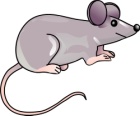                                                          Կենդանիների  արքան                                                         Հսկա  է  նա  իսկական,                                                         Հզոր,  քաջ  է  ու  արի,                                                          Միաժամանակ՝  բարի: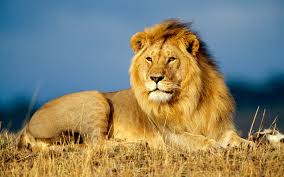 Ուսուցիչը  պատմում  է, որ  շատ  առակագիրներ  իրենց  առակներում  մարդկային  լավ  ու  վատ  կողմերը  ներկայացնում  են  բնության  երևույթների,  բույսերի  ու  կենդանիների  միջոցով:Վարդան  Այգեկցին  մեզ  է  ներկայացնում  մի առակ, որի  հերոսները,  ինչպես  արդեն  դուք   գուշակեղիք,  առյուծն  ու  մուկն  են:Դե՛ եկեք  տեսնենք,  թե  ինչի՞  մասին  է  առակը,  և ի՞նչ   է ուսուցանում  այն:Իմաստի  ընկալման  փուլ2.Առակի  ամբողջական  ընթերցում3.Առակի   ընթերցում  հատված  առ  հատված՝  զուգահեռաբար  տանելով  բառային  և ուղղագրական  աշխատանքԲառային  աշխատանքԻսկույն – անմիջապես, անհապաղԶարթնել – արթնանալ, զգաստանալԱղաչել  -խնդրել,  աղերսելՑանց- ոստայն,  թակարդՈՒղղագրական  աշխատանքԱռյուծ,  բարձրանալ,  զարթնել, օգնել:Տեքստի  բաժանում  տրամաբանական  ամբողջություն  ներկայացնող  հատվածներիԱռակը  բաժանում  են  հատվածների   և  վերնագրեր  ընտրում  դրանց  համար:1)Մուկն  առյուծի  թաթերում2)Մկան  խնդրանքը3)Առյուծը  ցանցում4)Մկների  օգնությունը5.Կերպարների  բնութագրում,  նկարագրություն,  նրանց  արարքների  շուրջ  դատողությունների  արտահայտում  և  մտահանգումներ:Վենի դիագրամի  միջոցով  նկարագրվում  են  առակի  հերոսները՝  առյուծը  և  մուկը:       Առյուծ                                                                       Մուկ6.Աշխատանք  արտահայտիչ  ընթերցանության  ուղղությամբ:Աշակերտների  ուշադրությունը  հրավիրել    կետադրական  նշանների,  ուրիշի  ուղղակի  խոսքի,  նոր  պարբերությունների  վրա:7.Առակի  այլաբանական կամ  փոխաբերական  իմաստի  բացահայտում:Բանավոր  հարցադրումների,  զրույցի,  քննարկումների,  վերլուծությունների  և  մեկնաբանությունների  արդյունքում  աշակերտները  պետք  է  կարողանան վեր  հանել առակի  հիմնական  իմաստը,  հասկանան  դրա  այլաբանական  նշանակությունը:Ուսուցիչ -Ինչի՞ մասին  էր  առակը:                 -Ո՞րն  է  առակի  հիմնական  միտքը:                 - Ի՞նչ  սովորեցրեց  մեզ  այս  առակը:Աշակերտներ - Մկան ու  առյուծի  կերպարների  միջոցով  արտահայտվում  են  մարդկանց  կերպարները,  նրանց  լավ  ու  վատ  արարքները,  վերաբերմունքը  միմյանց  նկատմամբ:Մարդիկ  պետք  է զիջող լինեն  միմյանց  նկատմամբ:Հարգեն  դիմացինի  կարծիքը:Չթերագնահատեն  մարդկանց  և նրանց   կարողությունները,  չարհամարհեն  միմյանց:Կյանքում  պետք  է  անպայման  լավություն  կատարել  և  կարողանալ  լավ  արարքներով  օգտակար  լինել միմյանց:Առակի  ազդեցությունն  ամրակայվում  է  համապատասխան  խորհուրդ  ունեցող  ասացվածքներով:Լավությու՛ն  արա,  ջու՛րը  գցիր, մարդիկ  չիմանան,  ձուկը  հո    կիմանա:Դու  ուրիշին օգնի՛ր,  Աստված  էլ  քեզ  կօգնի:Մի՛  գովիր մարդու  տեսքը,  այլ  գովի՛ր  նրա  կատարած  գործը:Ինչ  ցանես,  այն  կհնձես:8. Ամփոփում        Առակի  ուսուցման  գործընթացն  ամփոփվում  է  քառաբաժանի  մեթոդով.ԵԶՐԱԿԱՑՈՒԹՅՈՒՆ        Այսպիսով, առակը խրատական բնույթի փոքրածավալ գեղարվեստական ստեղծագործություն է: Առաջացել է ժողովրդական բանահյուսության մեջ, հետո սկսել է մշակվել առակագիր գրողների կողմից:         Տարրական դասարանների երեխաների համար անչափ սիրելի են այդ փոքրածավալ բարոյախրատական ստեղծագործությունները, քանի որ առակներում հանդես են գալիս ինչպես մարդիկ, այնպես էլ կենդանիներ, բույսեր: Նրանց միջոցով ծաղրվում են մարդկային վատ սովորույթները, գովաբանվում առաքինությունները: Այլաբանորեն գործածվելով` շատ կենդանիներ վերածվել են խորհրդանիշների, օրինակ առյուծը` քաջության, հզորության, աղվեսը` խորմանկության, էշը` հիմարության և այլն: Առակի վերջում սովորաբար հեղինակը դրսևորում է իր հստակ  վերաբերմուքը՝նկարագրածի հանդեպ, որն էլ առակի բարոյախոսությունն է։           Առակի հերոսները կենդանական և բուսական աշխարհի ներկայացուցիչներ են, իրեր, լուսատուներ և այլն։ Սրանք խրատական-ուսուցողական բնույթի ստեղծագործություններ են, որոնք ժամանակաշրջանի բարոյական ըմբռնումների դիտակետից արձագանքում են կյանքի խնդիրներին, շոշափում չարի ու բարու, խելքի և իմաստության, հասարակության տարբեր դասակարգերին պատկանող մարդկանց վարքի, հոգեբանության, ապրելակերպի հարցերը, բացահայտելով իրականության, տիրապետող սոցիալական հարաբերությունների ճշմարտացի պատկերը։ Զրույցներում այս ամենը մեծ մասամբ արտացոլված է ժամանակի առաջադեմ աշխարհայեցողության դիրքերից, խոհափիլիսոփայական լրջությամբ, դրամատիկ կամ զավեշտական լուծումներով։          Որպեսզի տարրական դասարանների երեխաների համար առակի ուսուցումը, եզրակացության մեկնաբանությունը ավելի մատչելի լինի իսկ յուրացումը ավելի կայուն ու խոր, այդ նպատակով այն կարելի է լրացնել համապատասխան առածներով և ասացվածքներով, որոնք առակի միտքն են արտահայտում ավելի պարզ ու անմիջական կերպով: Այս կերպ զարգանում է երեխաների տրամաբանական մտածողությունը, խոսքը դառնում է պատկերավոր, կոնկրետ ու դիպուկ:ՕԳՏԱԳՈՐԾՎԱԾ ԳՐԱԿԱՆՈՒԹՅԱՆ ՑԱՆԿԳրիգորյան Գ., Հայ ժողովրդական բանահյուսություն, Երևան, 1967:Ի. Ա. Կռիլով, Առակներ, Ե. 1969թ.:Ա. Դոլուխանյան, Հայ գրականության դասավանդման մեթոդիկա, Երևան, 2006:Ա. Տեր-Գրիգորյան, Հայոց լեզվի մեթոդիկա, Երևան, «Լույս» հրատարակչություն, 1980:Հ. Աճառյան, Հայերեն արմատական բառարան, Երևանի համալսարանի հրատարակչություն, Երևան, 1973:Կ. Թորոսյան, Վ. Սարգսյամ, Մայրենի 4, ն «Մանմար» հրատարակչություն, Երևան, 2015: